Warszawa, 18 lutego 2021 r.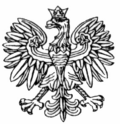 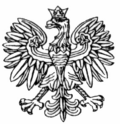 WOJEWODA MAZOWIECKI  WNP-I.4131.27.2021.DK        			Rada Gminy Czosnów			ul. Gminna 6 			05-152 CzosnówRozstrzygnięcie nadzorczeDziałając na podstawie art. 91 ust. 1 ustawy z dnia 8 marca 1990 r. o samorządzie gminnym (Dz. U. z 2020 r. poz. 713, z późn. zm.)stwierdzam nieważnośćuchwały Nr XXX/260/2021 Rady Gminy Czosnów z dnia 2 lutego 2021 r. w sprawie planu dofinansowania form doskonalenia zawodowego nauczycieli oraz ustalenia maksymalnej kwoty dofinansowania opłat w 2021 roku za kształcenie nauczycieli zatrudnionych w szkołach
i przedszkolach prowadzonych przez Gminę Czosnów w zakresie ustaleń § 3 ust. 1 pkt 1 i 2. UZASADNIENIE	Rada Gminy Czosnów podjęła uchwałę  Nr XXX/260/2021 w sprawie planu dofinansowania form doskonalenia zawodowego nauczycieli oraz ustalenia maksymalnej kwoty dofinansowania opłat w 2021 roku za kształcenie nauczycieli zatrudnionych w szkołach i przedszkolach prowadzonych przez Gminę Czosnów.	W uchwale wskazano, że podstawę prawną do jej podjęcia stanowią przepisy art. 18 ust. 2 pkt 15 ustawy o samorządzie gminnym i art.70a ust.1 w związku z art. 91d pkt 1 ustawy z dnia
26 stycznia 1982r. – Karta Nauczyciela (Dz.U. z 2019 r., poz. 2215) oraz rozporządzenie Ministra Edukacji Narodowej z dnia 23 sierpnia 2019 r. w sprawie dofinansowania doskonalenia zawodowego nauczycieli, szczegółowych celów szkolenia branżowego oraz trybu i warunków kierowania nauczycieli na szkolenia branżowe (Dz. U. z 2019 r., poz. 1653).	W § 3 ust.1 pkt 1 i 2  kwestionowanej uchwały Rada Gminy zawarła następujące przepisy:„O dofinansowanie do opłat za studia/kursy, mogą ubiegać się nauczyciele zatrudnieni
w szkołach/przedszkolach dla których organem prowadzącym jest Gmina Czosnów, którzy:1) posiadają co najmniej stopień nauczyciela kontraktowego,2) zatrudnieni są na podstawie umowy na czas nieokreślony oraz pracują nie krócej niż jeden rok
w wymiarze co najmniej 0,5 etatu w danej szkole/przedszkolu,(…).”.	 Zgodnie z art. 70 a Karty Nauczyciela, w budżetach organów prowadzących szkoły wyodrębnia się środki na dofinansowanie doskonalenia zawodowego nauczycieli, z uwzględnieniem szkoleń branżowych - w wysokości 0,8% planowanych rocznych środków przeznaczonych
na wynagrodzenia osobowe nauczycieli, z zastrzeżeniem ust. 2.  Podziału ww. środków dokonuje się po zasięgnięciu opinii zakładowych organizacji związkowych zrzeszających nauczycieli. 	W dalszej części przepisu wymienione są przykładowe rodzaje aktywności będące przedmiotem dofinansowania. Chodzi m.in. o koszty udziału nauczycieli w seminariach, konferencjach, wykładach, warsztatach, szkoleniach, studiach podyplomowych oraz innych formach doskonalenia zawodowego nauczycieli prowadzonych odpowiednio przez placówki doskonalenia nauczycieli, szkoły wyższe oraz inne podmioty, których zadania statutowe obejmują doskonalenie zawodowe nauczycieli, koszty udziału w szkoleniach branżowych itp. 	Zgodnie z § 5 i § 6 rozporządzenia Ministra Edukacji Narodowej w sprawie dofinansowania doskonalenia zawodowego nauczycieli, szczegółowych celów szkolenia branżowego oraz trybu
i warunków kierowania nauczycieli na szkolenia branżowe, organ prowadzący do dnia 31 stycznia danego roku opracowuje na dany rok kalendarzowy plan dofinansowania form doskonalenia zawodowego nauczycieli, o których mowa w art. 70a ust. 3a ustawy, uwzględniając:1)  wnioski dyrektorów szkół, o których mowa w § 4;2)  wyniki egzaminu ósmoklasisty, egzaminu zawodowego lub egzaminu maturalnego;3)  podstawowe kierunki realizacji polityki oświatowej państwa, ustalone przez ministra właściwego do spraw oświaty i wychowania, zgodnie z art. 60 ust. 3 pkt 1 ustawy - Prawo oświatowe;4)  stopień realizacji harmonogramu szkoleń branżowych, o którym mowa w § 8.Organ prowadzący, w porozumieniu z dyrektorami szkół, ustala corocznie:1)  maksymalną kwotę dofinansowania opłat pobieranych przez podmioty, o których mowa w art. 70a ust. 3a pkt 1 i 2 ustawy2)  formy i specjalności kształcenia, na które dofinansowanie jest przyznawane.Żaden  z przywołanych przepisów, ani też żadna z pozostałych regulacji wskazanych w Karcie Nauczyciela, czy ww. akcie wykonawczym do ustawy nie przewiduje możliwości przyznania dofinansowania dla nauczyciela w zależności od stopnia awansu zawodowego, długości okresu zatrudnienia, formy zatrudnienia, czy wymiaru etatu. Kwestionowana regulacja ma ze swej istoty charakter dyskryminacyjny. Zakaz dyskryminacji wynika nie tylko z przepisów Konstytucji RP czy ustaw zwykłych ale także z regulacji prawnych przyjmowanych przez organy Unii Europejskiej, które to regulacje Rzeczpospolita Polska jest zobowiązana uwzględniać tworząc prawo krajowe.   „W judykaturze przyjmuje się, że tylko istotne naruszenie prawa stanowi podstawę do stwierdzenia nieważności uchwały organu gminy, a więc uchybienie prowadzące do skutków, które nie mogą być zaakceptowane w demokratycznym państwie prawnym, które wpływają na treść uchwały lub zarządzenia. Do takich naruszeń zalicza się między innymi naruszenie przepisów wyznaczających kompetencje do wydania aktu lub brak podstawy prawnej, bądź przepisów prawa ustrojowego lub przepisów prawa materialnego przez wadliwą ich wykładnię oraz przepisów regulujących procedurę podejmowania uchwał, jeżeli na skutek tego naruszenia zapadła uchwała innej treści, niż gdyby naruszenie to nie wystąpiło”. (Wyrok WSA w Gorzowie Wlkp. z dnia 30 maja 2018 r. II SA/Go 271/18).Wykonując swoje kompetencje prawodawcze zawarte w upoważnieniach ustawowych organy samorządu terytorialnego są obowiązane działać ściśle w granicach tych upoważnień. Nie są upoważnione ani do regulowania tego, co zostało już ustawowo uregulowane, ani też
do wychodzenia poza zakres upoważnienia ustawowego, czy tym bardziej podejmowania działań stojących w rażącej sprzeczności z udzielonym upoważnieniem.Mając na uwadze powyższe, stwierdzenie nieważności przedmiotowej uchwały Rady Gminy Czosnów, we wskazanej w petitum części, jest w pełni uzasadnione.Na niniejsze rozstrzygnięcie nadzorcze Gminie przysługuje skarga do Wojewódzkiego Sądu Administracyjnego w Warszawie w terminie 30 dni od daty jego doręczenia, wnoszona 
za pośrednictwem organu, który skarżone orzeczenie wydał.Informuję, że rozstrzygnięcie nadzorcze wstrzymuje wykonanie uchwały z mocy prawa,
w części objętej orzeczeniem, z dniem jego doręczenia.Konstanty RadziwiłłWojewoda Mazowiecki /podpisano elektronicznie/